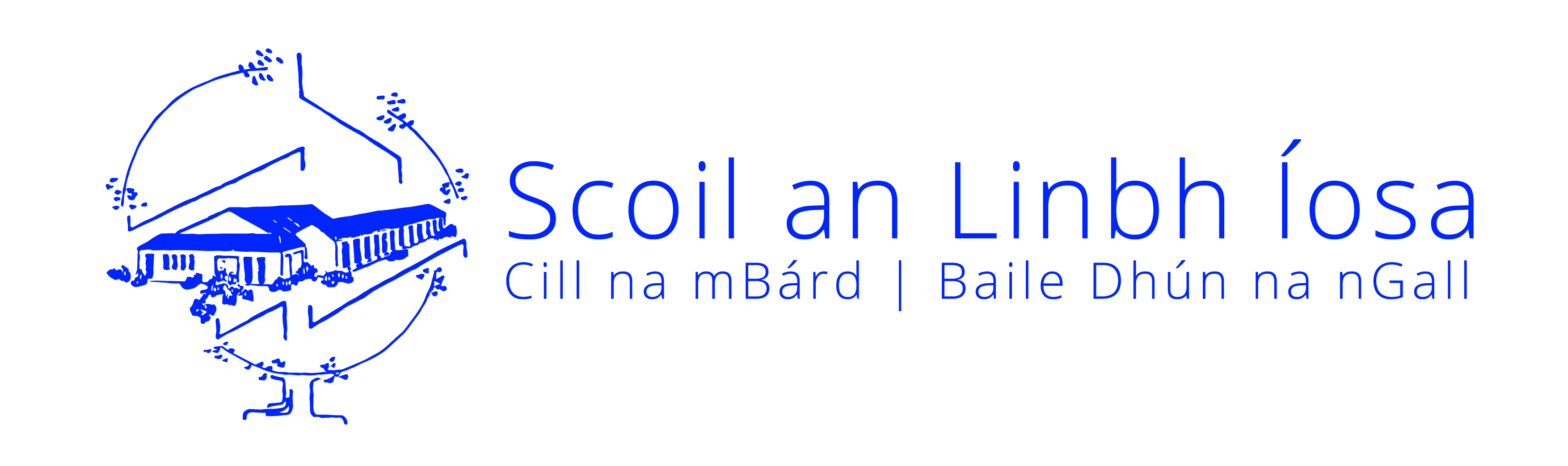 Scoil an Linbh Íosa, Killymard, Donegal Town,Co. Donegal. Tel.  074 9722752				                                                        e-mail:  killymardschool@gmail.com                                                                                     Web Address: www.killymard.comPlease refer to our Admissions Policy on our school website www.killymard.comPlease attach a Birth/Adoption Certificate and Baptismal Certificate (if applicable)*Class and enrolment date:  ____________________________________________________*Child’s name: ______________________________ 	 * Birth Certificate Forename:    ___________________  *Birth Certificate Surname: __________________                                                  (if different from above)				   (if different from above)*Child’s PPSN:  ___________________________  *Mother’s Birth Cert Name: ______________________*Date of Birth: _____________________                     *Male    Female       *Child’s address: _____________________________________________________ *Eircode____________*Nationality:    ____________________________    *First Language: ______________________________ (i.e. language spoken at home)Parents’ names: 	__________________________________  and  	__________________________________Occupations:	__________________________________         	__________________________________*Religious Denomination: __________________________________________________________________*Special category data:To which ethnic or cultural background group does your child belong (please tick one)?(Categories based on the Census of Population)White Irish 	 Irish Traveller  Roma                      Any other White Background Black or Black Irish - African     Black or Black Irish - Any other Black Background Asian or Asian Irish – Chinese    Asian or Asian Irish - Any other Asian background Other (inc. mixed background)                                                                    No consent Telephone Numbers:		Your child’s doctor:Home:	__________________________		Name: ___________________________________Mother’s work:	__________________________Mother’s mobile:	__________________________		Tel no.  __________________________________Father’s work:	__________________________Father’s mobile:	__________________________Other contact nos.	_____________________________________Mother’s e-mail address:  __________________________ Father’s e-mail address:    __________________________*Was this child in pre-school education or a childcare setting?  (Applicants for Junior Infants only)       Yes                                             No                         Name of playschool if yes above:  ____________________________Name of previous primary school attended:  ____________________________ Class : _________________Sibling(s) attending or having attended Scoil an Linbh Íosa:  _________________      __________________If your child has special educational needs, please give details:___________________________________________________________________________________________________________________________________________________________________________________________________________________________________________________________________________________________________________________________If your child has any medical / health problems, please give details (please see Administration of Medicine Policy on our school website):___________________________________________________________________________________________________________________________________________________________________________________________________________________________________________________________________________________________________________________________Does any Legal Order under Family Law exist?	            Yes       No  (If yes, you will be contacted by the Principal)Is there any person into whose custody the child should not be given?     Yes       No (If yes, you will be contacted by the Principal)Signed:     ____________________	        _________________________                                                       Parent/Guardian		        Parent/ GuardianDate:        ______________________       __________________________         NOTE: Please confirm your consent for sharing all answers to questions with an * on our Primary Online Database (POD) as requested by the Department of Education and Skills (DES) by signing below.  For further information on POD please see https://www.education.ie/en/Publications/Statistics/Primary-Online-Database-POD-/ I give my consent to share all information with an * on POD  Signed:    ___________________________       Date:  _____________________________I/We have read, and understood, the school’s Code of  Behaviour, Anti Bullying and Internet Acceptance Usage Policy which are available to view on our school website www.killymard.com under Policies  and will ensure that my/our child, named overleaf, will abide by them.  I/we will co-operate with the staff and support the ethos of Scoil an Linbh Íosa. I/We confirm that all the above details are correct. Signed____________________________ Date ___/___/______ Signed: ___________________________  Date ___/___/_____ Have you attached: Birth Certificate (original) Baptismal CertificateGDPR Policy / Statement:Please tick boxes below confirming your acceptance of the following:Use your email address for communication purposes?         				                   Use your mobile phone number to send you SMS / Aladdin alerts?                                                   Use your mobile phone/landline number to call you.     					             If you are happy to have your child’s photograph taken / video taken			        as part of  school activities and included in all such records,  tick here    	 Please confirm your acceptance / compliance of this policy by signing below.Signatures: 	________________________________________	Date: __________________		________________________________________	Date: __________________Please circle Y / N belowApplication Form for AdmissionPersonal DetailsContact DetailsEducation DetailsSpecial Education & Medical DetailsOther InformationSchool PoliciesParental / Guardian Permission FormParental PermissionDo you give permission to administer basic first aid (e.g. putting on a plaster) if your child has an accident at school/games/school tour?    If an accident is of a more serious nature, the school will contact Parent/Guardian.YNI/We give permission for my/our contact details to be uploaded to the school *Aladdin system.  *(School admin software used for the majority of communications for parents/guardians).YNI agree to contact the school immediately if I change my address, telephone number or email address as these details are essential for contact with Parents/Guardians via Aladdin.YNEducational / Diagnostic TestsDuring your child’s time in Scoil an Linbh Íosa, it may be necessary from time to time for teachers to carry out educational diagnostic testing with your child on an individual basis in order to help them in their educational development.   I give permission for any screening/diagnostic tests to be carried out with my child.YNAbsencesI understand that the school must report to Túsla if a child is absent from school for 20 days or more and that if a child is absent for a prolonged period but without explanation and the Parents/Guardians cannot be contacted the school will contact the relevant authorities.YNChild Protection and WelfareI understand that should the school have reasonable cause for concern regarding my child’s wellbeing/safety or if my child discloses any form of abuse, the school is bound to inform the HSE.YN